      БАШҠОРТОСТАН РЕСПУБЛИКАҺЫ                                               совет сельского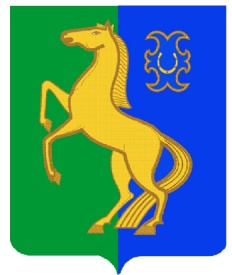              ЙƏРМƏКƏЙ РАЙОНЫ                                                      поселения рятамакский сельсоветМУНИЦИПАЛЬ РАЙОНЫНЫҢ                                                     муниципального района            РəтамаҠ  ауыл  Советы                                                         ермекеевский район          АУЫЛ БИЛəМəҺЕ   СОВЕТЫ                                                     республики Башкортостан    452181,  Рəтамаҡ а, Коммунистик. ур. 28                                           452181,с. Рятамакул.Коммунистическая,28                         т. (34741) 2-66-37                                                                                           т.(34741)2-66-37  ҠАРАР                                                                                             РЕШЕНИЕ 31 май 2021 й.                              № 6-17/28                                     31 мая 2021 г. О возложении полномочий главы сельского поселения Рятамакский сельсовет муниципального района Ермекеевский район                              Республики БашкортостанВ связи с досрочным прекращением полномочий главы сельского поселения Рятамакский сельсовет муниципального района Ермекеевский район Республики Башкортостан Калимуллина И.В., в соответствии с частью 7 статьи 36 Федерального закона от 06.10.2003 № 131-ФЗ «Об общих принципах организации местного самоуправления в Российской Федерации» и пунктом 7 статьи 19 Устава сельского поселения Рятамакский сельсовет муниципального района Ермекеевский район Республики Башкортостан, Совет сельского поселения Рятамакский сельсовет муниципального района Ермекеевский район Республики Башкортостан РЕШИЛ:Возложить временное исполнение полномочий главы сельского поселения Рятамакский сельсовет муниципального района Ермекеевский район Республики Башкортостан на управляющего делами администрации сельского поселения Рятамакский сельсовет муниципального района Ермекеевский район Республики Башкортостан  Салимова Линара Рамилевича с 31 мая 2021года.Обнародовать настоящее решение в установленном порядке.Заместитель председателяСовета сельского поселенияРятамакский сельсовет муниципального районаЕрмекеевский районРеспублики Башкортостан                                                       И.Н.Сафиуллина